Знаменитые земляки.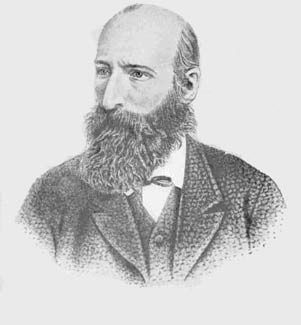        Историк и этнограф Александр Николаевич Афанасьев (1826 - 1871), широко известный как собиратель и издатель русских народных сказок. Он собрал замечательный труд "Поэтические воззрения славян на природу", а также издал многотомный сборник Русских народных сказок. Список научных трудов Афанасьева, созданных в течение двух десятилетий, содержит около 150 названий. Афанасьев был знаком со многими известными людьми. В доме М. С. Щепкина он встречался с Н. В. Гоголем, С. Т. Аксаковым, Т. Г. Шевченко, И. С. Тургеневым. Летом 1860 года за границей состоялась тайная встреча Афанасьева с А. И. Герценом, за что он преследовался царскими властями. В 1865 году А. Н. Афанасьев был удостоен Демидовской премии в области философии.        Богучар стал родиной одного из известнейших служителей церкви, это архиепископ Марк Винницкий. Родился он в семье дьячка, в 1829 году окончил курс Воронежской семинарии. Впоследствии стал профессором Орловской семинарии, а в 1850 ректором Кишеневской семинарии. В апреле 1879 возведен в сан архиепископа и назначен архиепископом Донским и Новочеркасским. Состоял почетным членом Церковно - археологического общества.      Историк революционного движения в России, народоволец, затем легальный марксист Богучарский Василий Яковлевич (Яковлев В.Я.) родился в Богучаре, Воронежской губернии в семье чиновника, мелкопоместного дворянина Якова Васильевича Яковлева. Дворянство получил ещё дед будущего историка — Василий Яковлевич Яковлев, участник Отечественной войны 1812 года. Василий в двенадцать лет поступил в Михайловскую военную гимназию в Воронеже, которую закончил в 1879 году. Здесь он впервые участвовал в гимназических революционных кружках.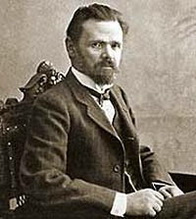      В этом же году юноша поступил в петербургское Константиновское военное училище. Тут он вошёл в народовольческий кружок и поддерживал связи с «Народной волей». По окончании учёбы в 1880 году в итересах партии он попросил назначения на службу в Восточную Сибирь. Так он стал старшим хорунжим в казачьих войсках Амурского полка. Вскоре его направляют с дипломатической миссией в Китай и награждают орденом Станислава III степени.      В 1884 году Василий Яковлевич продолжил военную карьеру в Петербурге в канцелярии Главного управления казачьих войск c чином поручика, однако вскоре был арестован за связи с народовольцами, поскольку его адрес был найден при аресте Г. А. Лопатина, а его однокашник по Константиновскому училищу и земляк-воронежец Д. Элиава на допросе указал на него как на участника военных кружков партии.      В декабре 1884 года Василий Яковлевич был помещён в Петропавловскую крепость, в июле 1885 года по этапу он был отправлен на три года в Туринск, Тобольской губернии. Здесь будущий историк знакомится с Джорджем Кеннаном и помогает ему в собирании материалов для исследования быта русских политических ссыльных. Тут он впервые начинает заниматься сбором исторических материалов и редактировать полурукописный «Улусный сборник», где помещает главным образом воспоминания ссыльных народников.     За протесты против условий содержания ссыльных Богучарского переводят в Сургут, а потом в Якутскую область. Срок наказания был продлён ещё на два года. В это время он выступил в качестве журналиста «Сибирской газеты». По окончании ссылки в 1890 году Богучарский поселился в Воронеже и жил в нём с перерывами до конца 1890-х годов, участвуя в местной газете «Воронежский телеграф». В 1892 году он выезжает за границу для поиска и сбора в эмигрантских архивах подлинных документов по истории революционного движения в России в XIX в. Ему удалось привести в Воронеж ценные эмигрантские документы. Эти материалы и материалы, собранные в Сибири, стали основой многих исторических исследований историка.     В 1893—1894 годах Богучарский участвует в организационных мероприятиях партии «Народное право». В 1895 году он женился на Эмилии Венцеславовне Покорни. Молодая семья живёт периодами в Воронеже и Москве. С 1896 года было разрешено постоянное проживание в Москве. С 1897 года проживание разрешено и в Петербурге, тем не менее, большую часть времени Богучарский проводит в Воронеже.         В середине 1890-х годов Богучарский принял участие в редактировании «Смоленского вестника», он публикуется во многих столичных газетах и журналах. Отдельным изданием вышли его работы «Георг Вашингтон и основание Северо-Американских соединённых штатов» (М., 1895), «Маркиз Лафайет — деятель трёх революций» (М.), перевод «Краткой истории английского народа», Грина (1897). Ещё один перевод — «Общественные проблемы» Генри Джорджа (1897) не смог быть напечатан. Постановлением комитета министров по представлению цензора Н. М. Соколова была уничтожена и другая его книга: «Три западника 40-х годов» (Чаадаев, Белинский и Герцен, СПб., 1902). Несколько статей Богучарского были напечатаны в «Энциклопедическом словаре Брокгауза и Ефрона».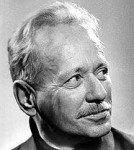        С 1915 - 1918 гг. в мужской гимназии г. Богучара учился Михаил Александрович Шолохов, всемирно известный писатель.       Родился 24 мая 1905 г. на на хуторе Кружилин станицы Вёшенской области Войска Донского (ныне Вёшенский район Ростовской области) в крестьянской семье.       Участвовал в Гражданской войне, служил в продотряде. В конце 1922 г. приехал в Москву. В 1923 г. в журналах и газетах стали появляться рассказы Шолохова, объединённые впоследствии в сборники «Донские рассказы» и «Лазоревая степь» (оба 1926 г.). Главная тема этих произведений — гражданская война на Дону.       В 1925 г. Шолохов начал писать роман, принёсший ему мировую известность, — «Тихий Дон» (книги 1—4,1928—1940 гг.). В 1941 г. за это произведение он получил Сталинскую премию. Автору удалось создать масштабную картину битвы двух миров, ломки сложившихся отношений и становления новых.      С 1932 по 1960 г. Шолохов создаёт «Поднятую целину» — эпическое повествование о коренном переломе в жизни деревни, совершённом коллективизацией. Роман принёс автору Ленинскую премию (1960 г.). Во время Великой Отечественной войны в периодической печати и отдельными изданиями выходят очерки Шолохова «На Дону», «На юге», «Казаки».Широкую известность получил рассказ «Наука ненависти» (1942 г.). В 1943—1944 гг. были напечатаны главы из неоконченного романа «Они сражались за Родину» о подвиге народа в Великой Отечественной войне.       Заметным явлением стал рассказ «Судьба человека» (1956—1957 гг.).       В 1965 г. Шолохов был удостоен Нобелевской премии.       Умер 21 февраля 1984 г. на родине, в станице Вёшенской.       Богучарский район является родиной народного художника Беларуси Александра Михайловича Кищенко (1933 - 1997). С 1953 - 1960 г.г. учился во Львовском государственном институте прикладного и декоративного искусства. Участник создания монументально-декоративных панно в городах Львове, Киеве, участник Всесоюзных, республиканских художественных выставок (1963-1987), ведет преподавательскую работу в Белорусском государственном театрально-художественном институте. Член Союза художников СССР (1964 г.). В 1980 году ему присвоено звание Заслуженного деятеля искусств Белорусской ССР, он лауреат Государственных премий за создание серии гобеленов. В 1981 году по заказу выполнил совместно с Ангелиной Бельтюковой гобелен "Родной край" (7м х 4м) для Богучарского районного историко-краеведческого музея. Звание Народного художника Белорусской ССР присвоено ему в 1991 году. В этом же году он создает гобелен "Чернобыль" (4м х 10м), открытие которого состоялось в здании штаб-квартиры ООН в Нью-Йорке. Тема гобелена - предупреждение народам. В 1993 году награжден высшей наградой республики Беларусь - орденом Франциска Скорины. В 60-летнем возрасте он создает "Гобелен века" в 266 кв.м, работали 27 месяцев (1992-1994 г.г.) - это его главное произведение, шедевр. В честь 50-летия Победы советского народа в Великой Отечественной войне одна из улиц северо-западного микрорайона г. Богучара названа именем Кищенко. В 1996 году состоялась персональная выставка в музее им. Крамского (Воронеж), посвященная творчеству Кищенко А.М. 11 ноября 1997 года после тяжелой болезни А.М. Кищенко умер, похоронен в г. Минске. В целях увековечивания памяти А.М. Кищенко в г. Минске на его могиле установлены бронзовый памятник, мемориальная доска на доме № 42 по ул. Сурганова, где он жил; его имя присвоено Борисовскому комбинату прикладного искусства. Дом № 49 в городе Богучаре по ул. Дзержинского, где жил и работал художник, внесен в список памятников истории и культуры в 1998 году, в нем открыт дом-музей А.М. Кищенко (13 мая 2001 г.). Постановлением администрации Богучарского района от 7 сентября 1999 года художнику Кищенко А.М. присвоено звание Почетного гражданина Богучарского района (посмертно). 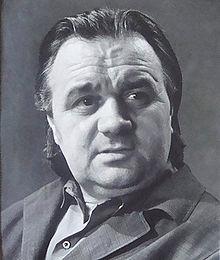        Платонов (Климетнов) А.П. - руководил электрификацией  Богучарского уезда, проводил мелиорацию земель. 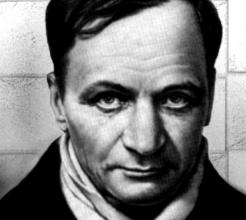     Русский советский писатель. В начале 20-х гг. сменил фамилию Климентов на фамилию Платонов.     Родился в семье слесаря ж.-д. мастерских. С 13 лет начал работать. Окончил Воронежский ж.-д. политехникум (1924).        В 1923—26 работал губернским мелиоратором, руководил строительством воронежской электростанции. В 1921 вышла публицистическая книга "Электрификация", в 1922 — сборник стихов "Голубая глубина". Автор книг "Епифанские шлюзы" (1927), "Луговые мастера", "Сокровенный человек" (обе — 1928), "Происхождение мастера" (1929). Уже в первых книгах проявился сильный и своеобразный талант П. Его герой — трудящийся человек, который "учился думать при революции", — пытается осмыслить своё место и роль в мире. "Неправильная" гибкость языка, "шероховатость" фразы П. — это своеобразное мышление вслух, когда мысль ещё только рождается, "примеривается" к действительности.      Сатирические произведения Платонова направлены против претензий бюрократов "думать за всех" и подменять творчество народа своими прожектами: "Город Градов" (1926), "Государственный житель", "Усомнившийся Макар" (оба — 1929), "Впрок" (1931). Критика тех лет не смогла объективно и по достоинству оценить сатиру П. В 30-е гг. им созданы "Мусорный ветер", "Котлован", "Джан", "Ювенильное море", "Фро", "Высокое напряжение", "Пушкин в лицее", повесть "Река Потудань" (1937). С 1936 выступал как литературный критик. В 1942—45 П. — специальный корреспондент газеты "Красная Звезда". После смерти Платонова осталось большое рукописное наследие.